Video No. P 1301Video Music : Same As or If any choice please send me Youtub Link by mail and Mention in form also.Link : 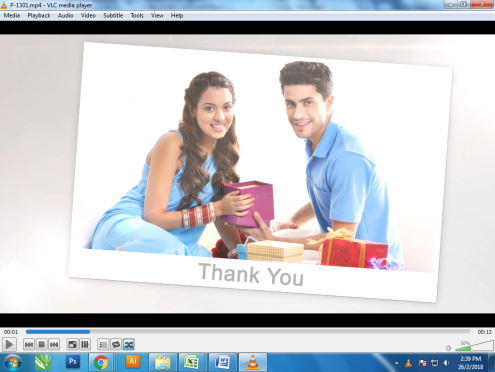 Slide : 1 Couple Photograph(High Resolution : Minimum 800 x 800 pixel)Please rename your photograph with the name of Slide 1Send your photograph by E-mailThank you (If you want to change wording it can be possible)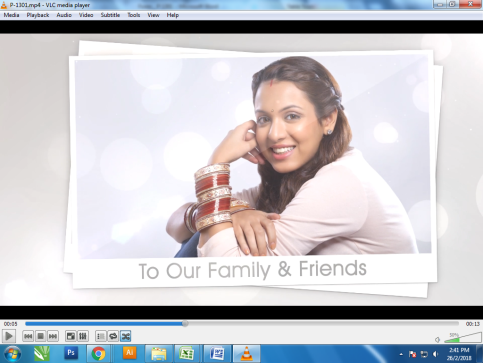 Slide : 2 Bride solo Photograph(High Resolution : Minimum 800 x 800 pixel)Please rename your photograph with the name of Slide 1Send your photograph by E-mailTo our Family & Fridends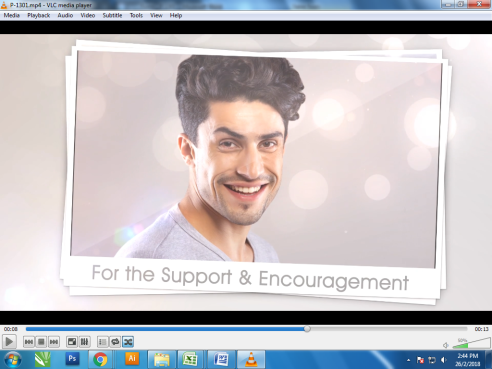 Slide : 3 Groom solo Photograph(High Resolution : Minimum 800 x 800 pixel)Please rename your photograph with the name of Slide 1Send your photograph by E-mailFor the support & Encouragement 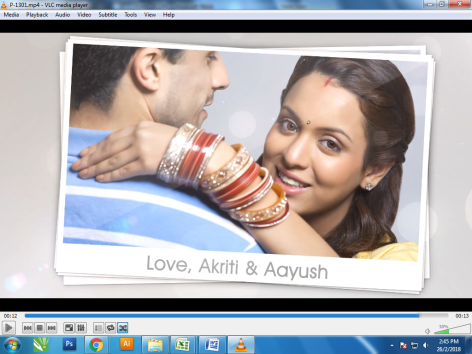 Slide : 4 Couple Photograph(High Resolution : Minimum 800 x 800 pixel)Please rename your photograph with the name of Slide 1Send your photograph by E-mailLove, Akriti & Aayush